PREZYDENT MIASTA RADOMIAPROJEKT BUDŻETU GMINY MIASTA RADOMIANA 2017 ROKRadom, listopad 2016 roku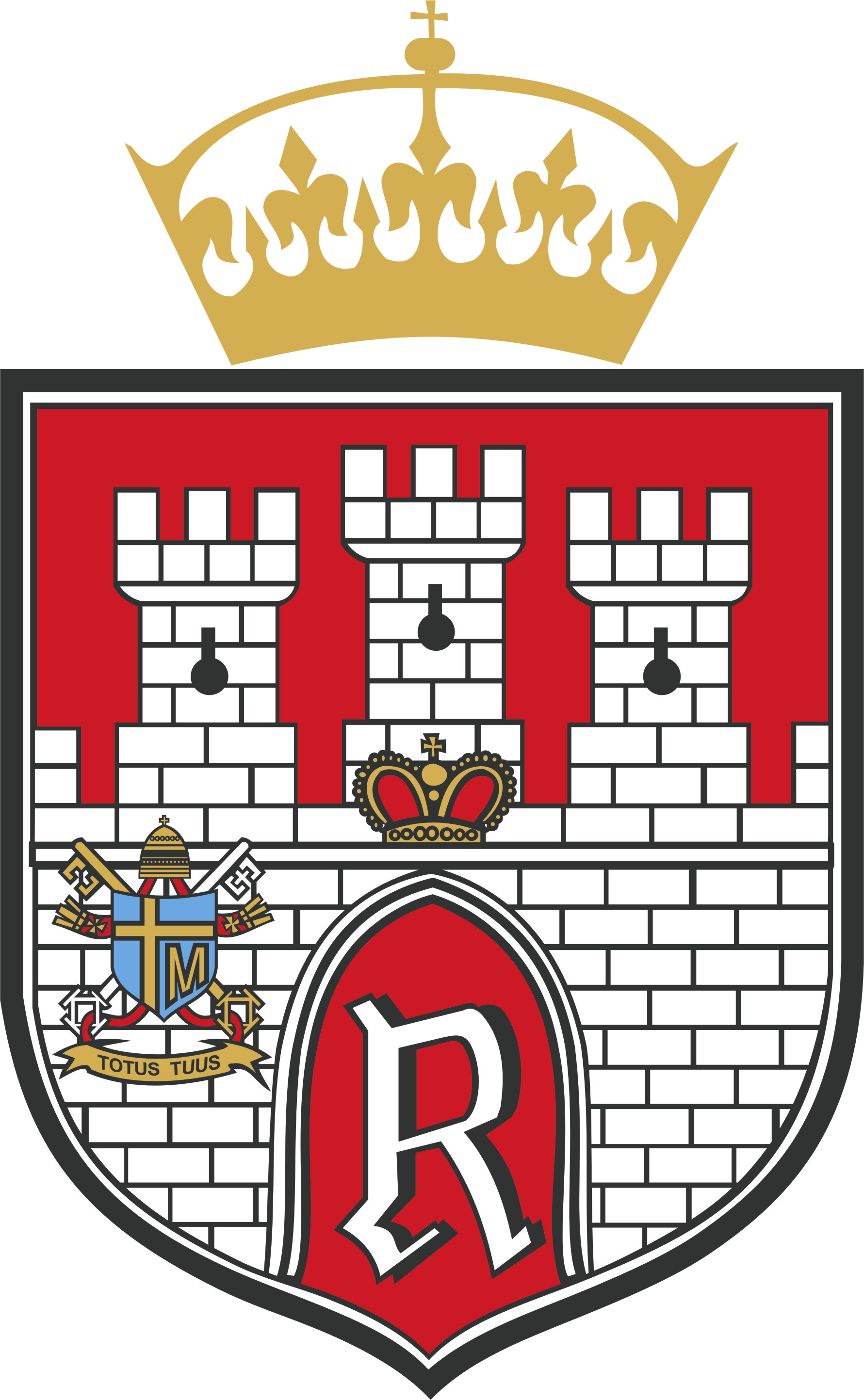 